Статья - отчёт о проведении тематической недели посвящённая дню матери в подготовительной к школе группе компенсирующей направленности для детей с ТНР.С 21 по 25 ноября  в подготовительной логопедической группе «Почемучки»  прошла тематическая неделя «Моя мама лучшая на свете»  посвященная празднику «День матери».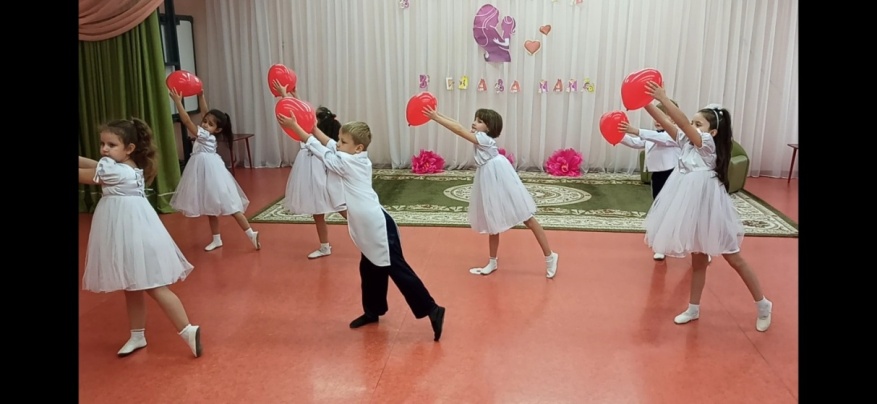 Мама – это человек, занимающий одно из главных мест в жизни.. Воспитывать у детей любовь и уважение к матери и членам семьи, прививать детям чувство привязанности к маме, семье и дому – наша задача. Планируя проведение тематической недели, посвященной Дню Матери, была поставлена   следующая цель: организовать все виды детской деятельности вокруг темы семьи, любви к матери.В рамках тематической недели с детьми нашей группы, были  проведены беседы, игры,  занятия  на  темы: «Хочу быть похожим на маму», «Мама – это слово святое», «Мамы всякие важны», во время которых, дети  рассказывали  о  своих  мамах, о  том,  где  они  работают, чем  занимаются  дома, как  заботятся  о  своих  детях, как  ребята  проявляют  свою  любовь  к  мамам. В течение недели дети с большим увлечение и любовью  готовили   подарки,  чем  доставили  бескрайнюю  радость  своим  мамам. Ребята изготовили поздравительные поделки для мам.Дети подготовили поздравления в виде концертной программы: читали стихи, танцевали, получили массу положительных эмоций. Был оформлен видеоролик и отправлен в родительскую группу. Все мероприятия, приуроченные к празднику «День Матери»  направлены на улучшение микроклимата в семьях наших воспитанников, воспитание уважения и заботы, оказание бережного отношения, желания помочь и делать приятное маме, самому дорогому человеку на земле.Воспитатели: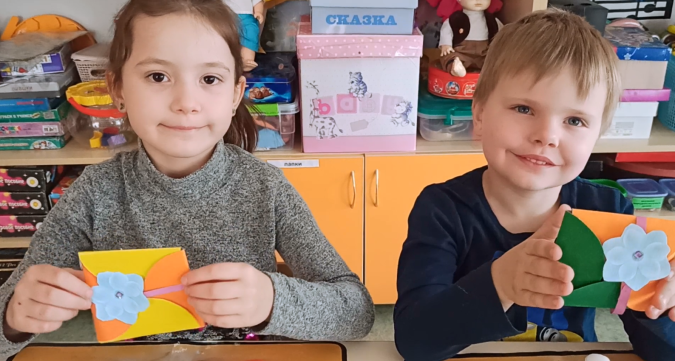 Тарфошян И.С.Муртузалиева Т.Б.Учитель – логопед:Рязанова Н.А.